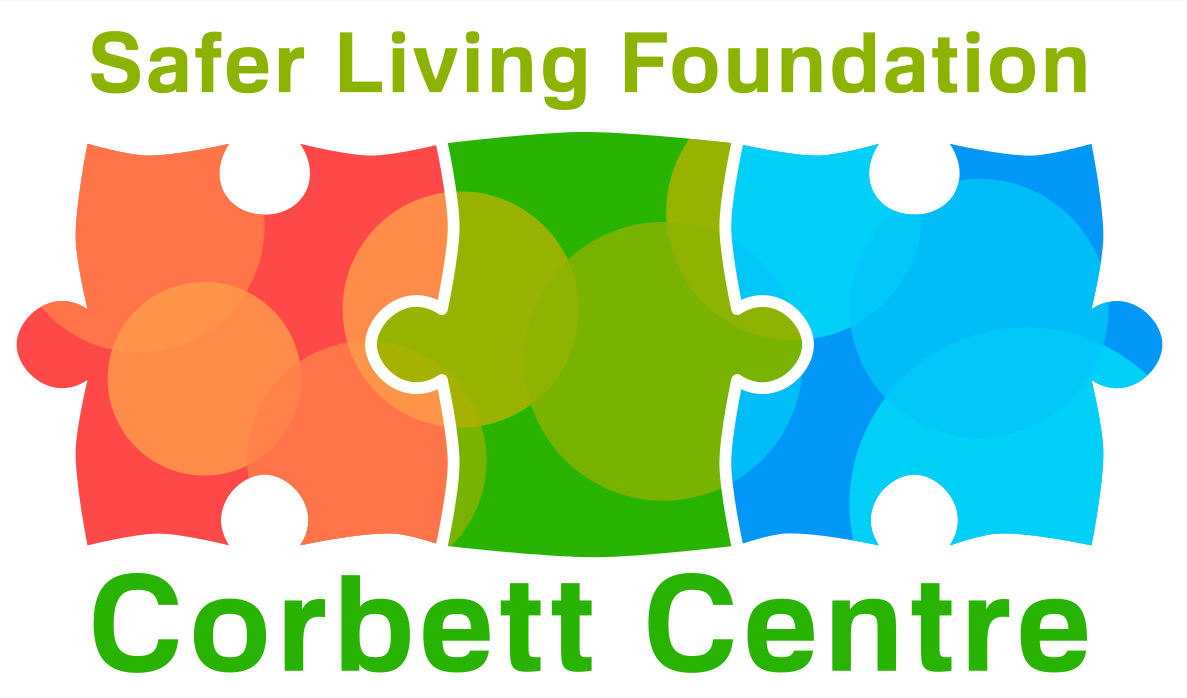 Safer Living Foundation The Corbett Centre: Service User referral formTo enable us to assess your suitability to attend the Corbett centre, please complete this form as fully as possible and return to:david.potter@ntu.ac.uk
Proposed Service User Self-Referral / Mental Healthcare ReferralYour Referral StatusYour Conviction HistoryYour Personal Circumstances Agencies who may be working with / supporting you.Please give a contact name, address, telephone number and e-mail if applicable. We may contact any of the agencies you list in order to help us make an informed decision about how we may best support you.Thank You: Please return to:  david.potter@ntu.ac.uk Your nameDate of BirthGender (optional)Religion (optional)Date of ReferralYour AddressTelephoneE-mailDate of Release from Prison (if applicable)Please name a referee whom we can contact to confirm your details. This can be agency staff eg: police, health care professional or mental health teams staff.Their relation to you.Their AddressTelephoneE-mailDo you give permission for your records to be accessed for the purpose of assessing your suitability to attend the Corbett Centre? Including but not limited to: Psychology Reports.Risk Assessment Information.Probation Reports and License Conditions.1. Your personal data will be stored securely and accessed only by SLF staff2. It will be used to assess your suitability for attendance at the CC and ongoing risk management3. Your data will be held consistent with the requirements of the GDPR.  Do you give permission for Centre staff to contact you by telephonePlease sign and date to indicate consent for Corbett Centre staff to have access to this information.If you are unwilling to allow us access to this information we will be unable to offer you a place at the Corbett Centre.YES                  NO          YES                  NOSign:Date:Have you ever harmed or been abusive to any staff or volunteers who may have supported you in the past?Are there any specific individuals (excluding victims) that you are prohibited from having contact with?Please let us know if any of the following apply to you.Yes /NoDetails (E.g. start & end date, conditions etc.)RemandOn BailOn LicenseArrested – awaiting chargeCharged – awaiting sentencingCommunity Rehabilitation OrderSexual Harm Prevention OrderSex Offender RegistrationAre you subject to MAPPA 
(if yes please specify level) Please give details of any current / previous convictions for a sexual offence.
(Please include dates, offence, court, and sentence)If none – write None.Any other convictions?If none – write None.Do you have any requirements with regard to reading / writing or learning?Do you have any mental health issues that you think we should know about? Do you have any problems with substance misuse?Do you have any disabilities or mobility issues? Do you have any self-harm or suicidal tendencies?Is there anything else you think we need to know about you in order to better support you?Offender ManagerMOSOVO OfficerMAPPA ContactSocial Care / Health care ProfessionalAny Other Support (Family – friends etc…)